Verslag Werkgroep Muziek 21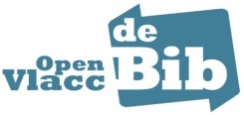 Datum:  29/10/ 2015Voor verslag: Rosa MatthysDe vergadering begint om 10u en eindigt om 12u1.	Agenda	12.	Goedkeuring verslag 2/6/2015	13.	Nieuwe muziekgenres	14.	Overdracht andere werkgroepen	15.	CDR import	26.	Aquabrowser: nieuwe ontwikkelingen	2Autocomplete	2Auteurspagina’s	3FRBR en editiegroepering	3SEO	37.	Invoerproblemen	38.	Varia	59.	Vergaderdata 2016	510.	Volgende vergadering	511.	Aanwezigheden	512.	Taken	6 AgendaDoorgestuurd op: 14/10/2015Goedkeuring verslag 2/6/2015Er zijn geen opmerkingen bij het verslag.Nieuwe muziekgenres  De lijst van muziekgenres, tabblad instrumentenspecificaties wordt aangevuld met twee nieuwe genres:EuphoniumsonatesEuphoniumconcertiOverdracht andere werkgroepenWerkgroep Catalografie 8/10/2015Onderscheiden van reeksen gebeurt enkel bij:identieke reekstitelsreekstitels die inhoudelijk verschillend zijnBij  nazicht blijkt dat muziekreeksen al te vaak  een uitgever als kwalificatie krijgen. Zelfs in geval er geen twee gelijknamige reeksen zijn,  wordt soms een uitgever in subveld $c opgenomen. Aandachtspunt voor invoerders: het volumenummer bij reeks komt in subveld $v en niet in subveld $n (=onderreeks)Bibnet zal de reeksen overlopen en aanpassen waar nodig.
Er is een nieuwe materiaalaanduiding 245$h LP toegevoegd aan de lijst van MateriaalaanduidingenCDR importEr zijn –in oktober 2015–  twee maatregelen genomen om het gebruik van CDR-records nog te verbeteren:CDR-importWerkwijze  CDR:CDR krijgt wekelijkse lijst van Bertus met alle nieuwe releasesCDR bestelt op maandagBertus levert meteen wat beschikbaar isCd’s worden meteen ingevoerd. Populair gaat sneller dan klassiek.Bij groot aanbod kan de invoer voor minder gevraagde cd’s wat trager gaan: eerst titel, week erop aangevuld met tracks > de titelbeschrijving wordt pas geëxporteerd naar Vlacc als de beschrijving volledig isCDR sluit haar bestand af op maandagavondDinsdagochtend laatste check bij CDR > om 12u wordt het bestand op FTP-Bibnet geplaatst (sinds oktober 2015). Voorheen kwam het bestand op donderdag op FTP.Op woensdag wordt het bestand door Libis ingelezen in Open VlaccOp donderdag zijn de records beschikbaar in AlephResultaat: de CDR-records  zijn 4 dagen eerder beschikbaar in Open Vlacc.Bertus bestellijsten van bibliotheken Gent en BrusselWerkwijze:De lijsten worden sinds eind september dagelijks geautomatiseerd gecontroleerd op aanwezigheid in de databank van CDR.Bij records die al aanwezig zijn wordt automatisch een code ‘c’ geplaatst én het CDR-catalogusnummer wordt in kolom Q toegevoegd. Dit maakt het voor de invoerder makkelijker om het record in vlacc terug te vinden.De titels die geen code c gekregen hebben, worden wekelijks door een CDR-medewerker bekeken en verder aangevuld met de code n=niet bestellen of b=in bestelling.Aquabrowser: nieuwe ontwikkelingenEr zijn een aantal nieuwe ontwikkelingen op Aquabrowser die eind november gereleased worden.AutocompleteAutomatisch aanvullen van de zoekvraag. De eerste versie moet nog bijgeschaafd worden, maar geeft momenteel al 7 suggesties bij het intikken van een woord uit de 3 indexen ‘titel’, ‘auteur’ en ‘reeks’.Voor muziek kan het nog verbeteren. Er komen te weinig suggesties en niet alle suggesties geven een zoekresultaat.Er wordt rekening gehouden met relevantiesortering en het profiel waarin men zoekt.Er gebeurt een vertaling van letters en cijfers en ampersand.  Het opnemen van extra  variante titels wordt voorlopig nog behouden in de regelgeving, omdat de auto-complete hierin nog niet volledig genoeg is.Auteurspagina’sDe huidige auteurspagina’s worden vervangen door een Wikipedia-lemma bovenaan de resultatenlijst na zoeken op “author” of doorlinken op de auteursnaam. 
De authority records van Open Vlacc worden aangevuld met Wikipedia, Viaf en ISNI-id’s zodat we  – in een latere fase – ook de spellingsvarianten van Viaf en de rijke inhoud van Wikidata/Wikipedia zoals  land, plaats, geslacht, domein… ook in onze zoekomgeving kunnen gebruiken.FRBR en editiegroeperingDe huidige FRBR-editiegroepering op ‘werk’ dateert van 2007 en is nu geüpdatet naar een tweede versie.Wat wijzigt er?Niet-muziek: de FRBR wordt een FRABL-sleutel. Dit is de FRBR-sleutel aangevuld met materiaal en taal.Het bezit wordt gegroepeerd per FRABL. Dus het bezit van alle edities binnen eenzelfde taal/materiaaltype wordt samen aangeboden.Muziekdragers (cd en dvd-video) worden niet meer gegroepeerd.Tracks blijven op dezelfde manier gegroepeerd.SEOZoeken.bibliotheek.be zo optimaal mogelijk laten indexeren door zoekmachines zoals GoogleDe ranking stimuleren, zodat o.a. de pagina’s over titels en auteurs zo hoog mogelijk in de zoekresultaten van de zoekmachines komenDe conversie naar uitlenen en inspireren stimulerenVraag: als mensen via google de beschrijvingen van zbb vinden, is het belangrijk om enkel records met bezit te tonen. Kunnen de vele CDR-beschrijvingen zonder bezit geweerd worden?Bibnet onderzoekt in 2016 de mogelijkheid om een archiefbestand aan te leggen zodat de niet (meer) gebruikte records niet in zbb getoond worden. Eén van de voorwaarden om te archiveren is dat alle bibliotheken op bibliotheekportalen aangesloten zijn. Dit is eind 2015/begin 2016 het geval.InvoerproblemenLeuven/Brugge: uniforme titel: 240$$aFratres$$s1992 van  Arvo Pärt. 
Niettegenstaande  het feit dat  ‘Fratres’ geen muziekvorm is, zijn er toch verschillende uniforme titels met de bezetting in opgenomen. 
Vb. 240$$aFratres$$m voor viool, strijkorkest en slagwerk $$s1992.
Dit hoort niet volgens de regelgeving uniforme titels  ‘identificerende titels’.  Deze  uniforme titels zijn via CDR binnengekomen en  Bibliotheek Brugge heeft authority records toegevoegd.
 
Behouden we de huidige uniforme titels ? of brengen we alles samen onder één uniforme titel 240$$aFratres$$s1992?
De Werkgroep opteert om de huidige invoer te behouden. Dit is dus een uitzondering op de regel dat bij  identificerende titels geen bezetting opgenomen wordt.
Antwerpen:  bij jazz is de jazzcorporatie hoofdauteur maar  worden de afzonderlijke leden van de groep ook opgenomen. 
Vraag: hoe ver gaan we daarin? Worden groepen van 20 leden ontsloten? Hoeveel leden van jazzformaties nemen we op?
Antwoord: richtlijn voor aantal op te nemen individuele leden is 10. Groepen die uit meer dan 10 leden bestaan worden niet op individuele leden ontsloten. 
Dit gegeven is toegevoegd aan de nota ‘Catalogiseren met externe bron CDR’ (te vinden in Aleph bij de taginfo achter veld 001>invoerwerkwijzen> Muziekdrager CDR aanvullen.
Antwerpen: een verzamel cd van kerstmuziek (9589349) bevat een medley die bestaat uit verschillende liedjes van verschillende uitvoerders, hoe nemen we dat op? In Aleph is er maar één niveau (track) om dit op te nemen, bijgevolg beperken we ons tot de titel ‘medley’. De catalograaf beslist of de afzonderlijke nummers/uitvoerders moeten opgenomen worden.
vb. Christmas medley : Joy to the world ; O come all ye faithful ; Hark! The herald angels sing ; O little town of Bethlehem ; Silent night. 
De uitvoerders zij niet opgenomen omdat ze verschillen per nummer.
Brussel: record 9572966 Le concert royal de la nuit, een ballet in een reconstitutie van Sébastien Daucé.  Een werk met tekst van één librettist en op basis van werken van verschillende componisten.
Vragen:
- kan de librettist  Isaac de Benserade als 100 opgenomen worden bij een muziekuitvoering? Is het niet beter om Sébastien Daucé  die als dirigent/musicoloog vermeld  staat op de cd's en op  de achterkant van het boek  op te nemen als 100?
Antwoord: bij muziekuitvoeringen kan een librettist niet als 100 opgenomen worden, enkel als 700. Een librettist is altijd een secundaire functie bij muziekuitvoeringen. Bij de beschrijving van het libretto (als boek) is de librettist de 100. Bij muziekdragers is de 100 de auteur (componist, dirigent, uitvoerder). 
- moeten alle componisten  zowel in de moederbeschrijving als de tracks opgenomen worden?  Het is immers geen muziekdrager met werk van die componisten. Volstaat het niet om een annotatie 500 op te nemen met de namen van de componisten? De Werkgroep vraagt Bibliotheek Brugge dit nog eens te bekijken.

Gent:  rec 9589247 Klara presents The original soundtrack. Part 4
Gent had de cd vóór CDR maar wachtte op invoeren. Intussen heeft Leuven de cd ingevoerd zonder tracks (er zijn meer dan 50 tracks)
Vragen:
- hoe lang moet een bibliotheek wachten om in te voeren?
- hoe worden de tracks achteraf aangevuld?
In principe vragen we om één maand te wachten op CDR records. Voor cd’s die snel in omloop moeten gebracht worden, kan hiervan afgeweken worden.
Als CDR de cd later invoert dan Vlacc én er is een EAN-match dan worden de tracks automatisch ingeladen in Open Vlacc. De cd Klara presents part 4 is  op 14/10 ingevoerd door Leuven en op 22/10 zijn de CDR-tracks toegevoegd.
Leuven: regelmatig komt het voor dat het EAN-nummers  –in verkorte vorm– herhaald worden in het veld uitgeversnummer. Graag meer aandacht om dit niet te doen en het uitgeversveld te schrappen.
Brussel:  Living fields / Portico: er zijn twee beschrijvingen (twee edities met verschillende collatie), maar bij het CDR-record 9446441 is als auteur Portico Quartet (de oude benaming) opgenomen ipv Portico. De ingang wordt gewijzigd en Bibnet legt zie-ook verwijzingen tussen beide ingangen Portico en Portico Quartet.
VariaEr zijn geen variapunten.Vergaderdata 2016Donderdag 21 april 2016Donderdag 17 november 2016Volgende vergaderingDonderdag 21 april 2016 om 10u in Brussel.AanwezighedenTakenNaamOrganisatieAanw./
verontsch.Dani PelsBibliotheek AntwerpenAAnn  De RoeyBibliotheek AntwerpenALuc GilliaertBibliotheek  BruggeVMartine VanackerMuntpuntADavid DebaeckeBibliotheek GentANadine Van HammeBibliotheek GentAGünther ClossetPB LimburgACarine RadoesPB LimburgARie MeeuwssenBibliotheek LeuvenAKatrien SimonsBibliotheek LeuvenARosa MatthysBibnetAEls PatoorPBS BrusselVKim VerheggePBS West-VlaanderenVHilde VandeputPBS LimburgAEline De NeefPBS Oost-VlaanderenVCarmen Vanden BrouckeBibliotheek BrakelAGuy CoolsPBS Vlaams-BrabantANini VrankenPBS AntwerpenVWatWieWanneerReeksen aanpassen op gebruik subvelden $c en nBibnet21/04/2016Lijst Muziekgenres uitbreiden met Euphoniumsonates en EuphoniumconcertiBibnet29/10/2015Toekennen genres Euphoniumconcerti en Euphoniumsonates aan beschrijvingenBrugge29/10/2016Rec 9572966 herbekijken op invoer componistenBrugge29/10/2015